●さつまいもの茶巾絞り●　　　平成２４年　９月【材料　８人分】・さつまいも…１５０ｇ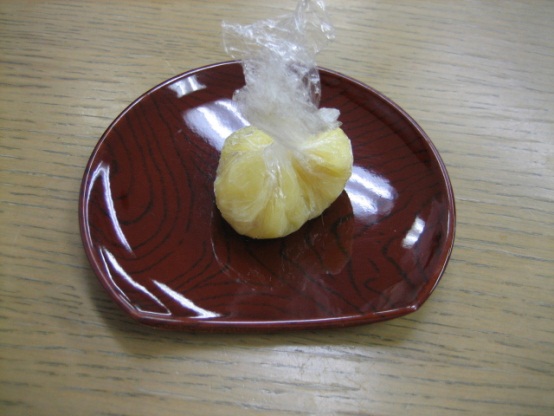 ・バター…１５ｇ・さとう…３０ｇ・りんご…１００ｇ（１／４個）・さとう２７ｇ【作り方】りんごの皮をむき、みじん切りにする切ったりんごとＡのさとうを皿に入れレンジで２分加熱し、一度混ぜて再び２分加熱するさつまいもを濡らしたキッチンペーパーとラップで包み、レンジで４分加熱するさつまいもの皮をむき、ザルで裏ごしするボウルにバター、さとうを加えて混ぜ、②④を加えてさらに混ぜる皿にラップをひき、⑤を入れて茶巾に絞る●さつまいもの茶巾絞り●　　　平成２４年　９月【材料　８人分】・さつまいも…１５０ｇ・バター…１５ｇ・さとう…３０ｇ・りんご…１００ｇ（１／４個）・さとう２７ｇ【作り方】りんごの皮をむき、みじん切りにする切ったりんごとＡのさとうを皿に入れレンジで２分加熱し、一度混ぜて再び２分加熱するさつまいもを濡らしたキッチンペーパーとラップで包み、レンジで４分加熱するさつまいもの皮をむき、ザルで裏ごしするボウルにバター、さとうを加えて混ぜ、②④を加えてさらに混ぜる皿にラップをひき、⑤を入れて茶巾に絞る